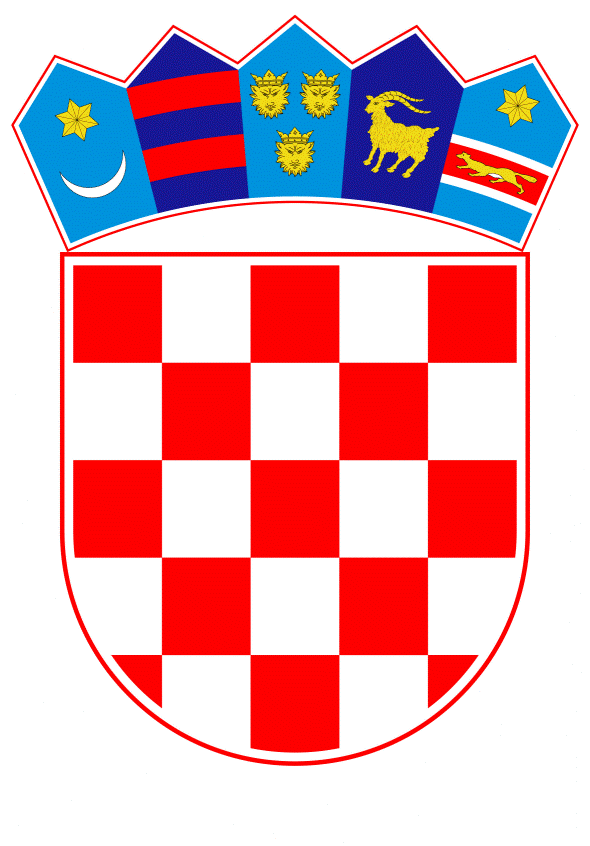 VLADA REPUBLIKE HRVATSKEZagreb, 13. lipnja 2019.______________________________________________________________________________________________________________________________________________________________________________________________________________________________											PRIJEDLOG			 Klasa:									 	Urbroj:	Zagreb,										PREDSJEDNIKU HRVATSKOGA SABORAPredmet:	Zastupničko pitanje Ivana Vilibora Sinčića, u vezi s nezastarijevanjem kaznenih djela - odgovor Vlade		Zastupnik u Hrvatskome saboru, Ivan Vilibor Sinčić, postavio je, sukladno s člankom 140. Poslovnika Hrvatskoga sabora (Narodne novine, br. 81/13, 113/16, 69/17 i 29/18), zastupničko pitanje u vezi s nezastarijevanjem kaznenih djela.		Na navedeno zastupničko pitanje Vlada Republike Hrvatske, daje sljedeći odgovor:		Zakon o nezastarijevanju kaznenih djela ratnog profiterstva i kaznenih djela iz procesa pretvorbe i privatizacije (Narodne novine, broj 57/11, u daljnjem tekstu: Zakon o nezastarijevanju) u članku 1. propisuje kako kaznena djela ratnog profiterstva i kaznena djela iz procesa pretvorbe i privatizacije počinjena u vrijeme Domovinskog rata i mirne reintegracije, ratnog stanja i neposredne ugroženosti neovisnosti i teritorijalne cjelovitosti države ne zastarijevaju te da se i nakon isteka rokova zastare kaznenog progona iz članka 95. stavka 1. i članka 96. stavka 6. Osnovnog Krivičnog zakona Republike Hrvatske (Narodne novine, br. 53/91, 39/92 i 9/92), odnosno iz članka 19. stavka 1. i članka 20. stavka 6. Kaznenog zakona (Narodne novine, br. 110/97, 27/98 - ispravak, 50/00, 129/00, 51/01, 111/03, 190/03, 105/04, 84/05 – ispravak, 71/06, 110/07 i 152/08), kazneni progon može poduzeti za kaznena djela iz kataloga Zakona o nezastarijevanju.		Slijedom navedene odredbe, razvidno je kako Zakon o nezastarijevanju ne propisuje apsolutnu ili relativnu zastaru kaznenog progona za kaznena djela iz kataloga predmetnog Zakona, već za ista propisuje nezastarijevanje kaznenog progona kada su ona počinjena u vrijeme Domovinskog rata i mirne reintegracije, ratnog stanja i neposredne ugroženosti neovisnosti i teritorijalne cjelovitosti Republike Hrvatske.   	Eventualno potrebna dodatna obrazloženja u vezi s pitanjem zastupnika, dat će Dražen Bošnjaković, ministar pravosuđa.PREDSJEDNIKmr. sc. Andrej PlenkovićPredlagatelj:Ministarstvo pravosuđaPredmet:Verifikacija odgovora na zastupničko pitanje Ivana Vilibora Sinčića, u vezi s nezastarijevanjem kaznenih djela